ODSJEK ZA PSIHOLOGIJUKONZULTACIJE U LJETNOM SEMESTRU AKADEMSKE 2020./2021. GODINE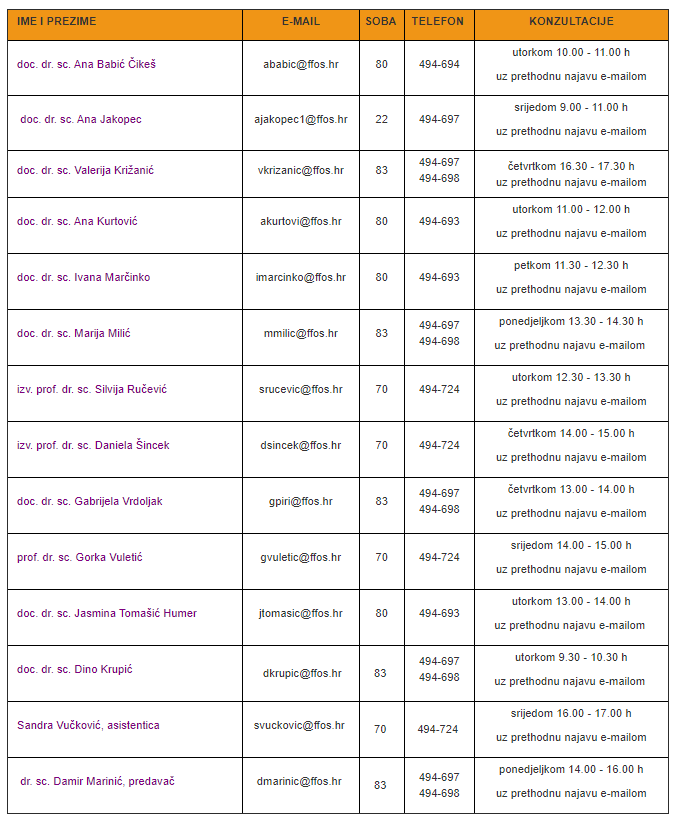 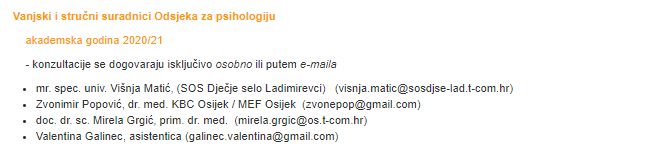 